Hvalpsund Kraftvarmeværk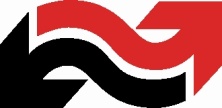 indkalder hermed til generalforsamlingTirsdag den 15. juni 2021 kl. 19.00 på Hvalpsund FærgekroDagsorden ifølge gældende vedtægter:1.	Valg af dirigent2.	Bestyrelsens beretning for det forløbne regnskabsår3.	Den reviderede årsrapport fremlægges til godkendelse4.	Budget opgjort efter varmeforsyningslovens prisbestemmelser for indeværende driftsår fremlægges til orientering5.	Fremlæggelse af investeringsplan for kommende år til orientering6.	Forslag fra bestyrelsen 7.	Indkomne forslag fra andelshavere8.	Valg af bestyrelsesmedlemmer	På valg er:	Mads Nielsen, Jacob Rasmussen og Lars Andresen9.	Valg af suppleanter til bestyrelsen10.	Valg af revisor11.	EventueltØnsker du at deltage, skal du tilmelde dig til Hvalpsund Færgekro senest den 11. juni 2021 på tlf.nr. 98 63 86 00 eller mail: post@hvalpsund-faergekro.dk.Tilmelding er nødvendig pga. covid19, så vi kan overholde gældende regler.I år er der ingen spisning ifbm. generalforsamlingen. Vi henleder opmærksomheden på, at for at have adgang til generalforsamlingen, så skal der fremvises coronapas eller negativ coronatest. (Max 72 timer gammel)Med venlig hilsenHvalpsund Kraftvarmeværk